Приложение № 3к решению сельского муниципального образования Республики Калмыкия «О бюджете Шарнутовского сельского муниципального образования Республики Калмыкия на 2023 год»  № 29 от 29.12.2022г»Распределение бюджетных ассигнований из бюджета Шарнутовского сельского муниципального образования Республики Калмыкия по целевым статьям, группам и подгруппам видов расходов классификации расходов бюджета на 2023 год4. В статье 6  приложение №4 изложить в следующей редакции:Приложение № 4к решению сельского муниципального образования Республики Калмыкия «О бюджете Шарнутовского сельского муниципального образования Республики Калмыкия на 2023 год»  № 29 от 29.12.2022г»Ведомственная структура расходов бюджета Шарнутовского сельского муниципального образования Республики Калмыкия на 2023год6. Настоящее решение вступает в силу с момента его подписания, подлежит  опубликованию (обнародованию) в установленном законном порядке.Председатель Собрания депутатовШарнутовского сельского муниципального образования Республики Калмыкия                                              Е.В. НиджляеваГлава Шарнутовского сельскогомуниципального образованияРеспублики Калмыкия (ахлачи) 	                                         Н.В. Фомина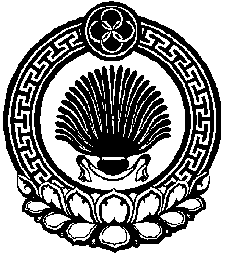 РЕШЕНИЕ СОБРАНИЯ ДЕПУТАТОВШАРНУТОВСКОГО СЕЛЬСКОГО МУНИЦИПАЛЬНОГО ОБРАЗОВАНИЯ РЕСПУБЛИКИ КАЛМЫКИЯот «07» ноября    2023 г.                            №22	 	                       п. Шарнут«О  внесении изменений  идополнений в решение Собраниядепутатов Шарнутовского СМОРК «О бюджете Шарнутовскогосельского муниципальногообразования Республики Калмыкияна 2023 год» № 29  от 29.12.2022г.В соответствии с Бюджетным Кодексом РФ, Федеральным Законом РФ №131«Об общих принципах организации местного самоуправления в РФ», руководствуясь ст.59 Устава Шарнутовского сельского муниципального образования Республики Калмыкия, ст. 5 Положения о бюджетном процессе в Шарнутовском сельском муниципальном образовании Республики Калмыкия, Собрание депутатов Шарнутовского сельского муниципального образования Республики Калмыкияр е ш и л о:                   Внести в решение Собрания депутатов Шарнутовского сельского муниципального образования Республики Калмыкия «О бюджете Шарнутовского сельского муниципального образования Республики Калмыкия на 2023 г.», № 29 от 29.12.2022г., № 7 от 28.03.2023г.,   № 13 от 30.05.2023г.,№ 17 от 30.08.2023г. следующие дополнения и изменения:1.Статью 1 изложить в следующей редакции: Утвердить объем доходов бюджета Шарнутовского сельского муниципального образования Республики Калмыкия на 2023 год в сумме 6725,4 тыс. рублей; Общий объем расходов бюджета Шарнутовского сельского муниципального образования Республики Калмыкия в сумме 7302,1 тыс. рублей. Дефицит бюджета Шарнутовского сельского муниципального образования Республики Калмыкия в сумме 576,7 тыс. рублей. 2. В статье 4 приложение №2 изложить в следующей редакции:                            3. В статье 5 приложение №3 изложить в следующей редакции:тыс. руб.НаименованиеРаздел, подразделЦелевая статьяВид расходаСуммаОбщегосударственные вопросы01001352,0Функционирование высшего должностного лица субъекта Российской Федерации и муниципального образования0102520,0Органы местного самоуправления01027810000000520,0Глава муниципального образования01027810100000520,0Глава администрации СМО01027810100120520,0Расходы на выплаты персоналу государственных  (муниципальных) органов01027810100120120520,0Функционирование Правительства РФ, высших исполнительских органов государственной власти субъектов РФ, местных администраций0104832,0Органы местного самоуправления01047810000000832,0Центральный аппарат муниципального образования01047810200000832,0Центральный аппарат01047810200120832,0Расходы на выплаты персоналу государственных  (муниципальных)  органов01047810200120120333,6Иные закупки товаров, работ и услуг для обеспечения государственных (муниципальных) нужд01047810200120240458,3Исполнение  судебных актов010478102001208300,0Уплата налогов, сборов и иных платежей0104781020012085040,1Национальная оборона0200124,6Мобилизация и вневойсковая подготовка0203124,6Осуществление первичного воинского учёта на территориях, где отсутствуют военные комиссариаты02037810451180124,6Расходы на выплаты персоналу государственных (муниципальных) органов02037810451180120111,6Иные закупки товаров, работ и услуг для обеспечения государственных (муниципальных) нужд0203781045118024013,0Национальная безопасность и правоохранительная деятельность030010,1Защита населения и территории от чрезвычайных ситуаций природного и техногенного характера, пожарная безопасность031010,1Иные непрограммные мероприятия0310789000000010,1Основное мероприятие «Предупреждение и ликвидация последствий  чрезвычайных ситуаций и стихийных бедствий природного  и техногенного характера»0310789010000010,1Предупреждение и ликвидация последствий  чрезвычайных ситуаций и стихийных бедствий природного  и техногенного характера.0310789019055010,1Иные закупки товаров, работ и услуг для обеспечения государственных (муниципальных) нужд0310789019055024010,1Национальная экономика0400287,8Общеэкономические вопросы040112,8Иные непрограммные мероприятия0401789000000012,8Реализация прочих не программных мероприятий0401789090000012,8Реализация прочих непрограммных  мероприятий по организации общественных работ несовершеннолетних граждан0401789099063012,8 Иные закупки товаров, работ и услуг для обеспечения государственных (муниципальных) нужд0401789099063024012,8Другие вопросы в области национальной экономики0412275,0Мероприятия в области строительства, архитектуры и градостроительства041278 4 03 0000035,0Выполнение других обязательств органов местного самоуправления (комплекс работ по межеванию земель, изготовление технических планов для постановки на кадастровый учет земель сельского поселения)041278 4 03 1952035,0 Иные закупки товаров, работ и услуг для обеспечения государственных (муниципальных) нужд041278 4 03 1952024035,0Реализация прочих непрограммных мероприятий04127890900000240,0Реализация иных направления расходов на осуществление передаваемых полномочий из бюджета СМО в бюджет РМО по организации, формированию, исполнению и контролю за исполнением бюджета СМО041278909М6010240,0Иные межбюджетные трансферты041278909М6010540240,0Жилищно-коммунальное хозяйство05004614,1Коммунальное хозяйство0502215,0Комплексное развитие систем коммунальной инфраструктуры на территории СМО050278 5 02 00000134,0Реализация других мероприятий в области коммунального хозяйства050278 5 02 15640134,0Иные закупки товаров, работ и услуг для обеспечения государственных ( муниципальных) нужд050278 5 02 15640240134,0Комплексное развитие систем коммунальной инфраструктуры на территории СМО0502785021581081,0Иные закупки товаров, работ и услуг для обеспечения государственных ( муниципальных) нужд0502785021581024081,0Благоустройство05034399,1Муниципальная программа «Формирование современной городской среды»050343 0 00 000004186,5Благоустройство общественных территорий050343 0 F2 000004186,5Реализация программ формирования современной городской среды050343 0 F2 555502404186,5Благоустройство05037860000000212,6Благоустройство территории СМО05037860100000201,1Благоустройство территории СМО05037860115820201,1Иные закупки товаров, работ и услуг для обеспечения государственных (муниципальных) нужд05037860115820240201,1Уличное освещение территории сельского поселения050378602000000,0Уличное освещение территории СМО050378602158300,0Иные закупки товаров, работ и услуг для обеспечения государственных (муниципальных) нужд050378602158302400,0Организация и содержание мест захоронения0503786040000011,5Содержание  мест захоронения на территории  СМО0503786041585011,5Иные закупки товаров, работ и услуг для обеспечения государственных (муниципальных) нужд0503786041585024011,5Культура, кинематография0800913,5Культура0801913,5Муниципальная программа «Комплексное развитие сельских территорий Республики Калмыкия»080147000000050,0Разработка проектно сметной документации для строительства Муниципальное казенное учреждение «Шарнутовский сельский Дом Культуры» Шарнутовского сельского муниципального образования Республики Калмыкия0801470061364050,0Бюджетные инвестиции0801470061364041050,0Дворцы и дома культуры, другие учреждения культуры и средств массовой информации08017830100000863,5Расходы на обеспечение деятельности дворцов и домов культуры, другие учреждения культуры08017830105200863,5Расходы на выплаты персоналу казенных учреждений08017830105200110840,0Иные закупки товаров, работ и услуг для обеспечения государственных (муниципальных) нужд0801783010520024020,5Уплата налогов, сборов и других платежей080178301052008503,0Итого расходов7302,15. В статье 11  приложение №7 изложить в следующей редакции:Приложение № 7к решению сельского муниципального образования Республики Калмыкия «О бюджете Шарнутовского сельского муниципального образования Республики Калмыкия на 2023 год»  № 29 от 29.12.2022г»Источники финансирования дефицита бюджета Шарнутовского сельского муниципального образования Республики Калмыкия5. В статье 11  приложение №7 изложить в следующей редакции:Приложение № 7к решению сельского муниципального образования Республики Калмыкия «О бюджете Шарнутовского сельского муниципального образования Республики Калмыкия на 2023 год»  № 29 от 29.12.2022г»Источники финансирования дефицита бюджета Шарнутовского сельского муниципального образования Республики Калмыкия5. В статье 11  приложение №7 изложить в следующей редакции:Приложение № 7к решению сельского муниципального образования Республики Калмыкия «О бюджете Шарнутовского сельского муниципального образования Республики Калмыкия на 2023 год»  № 29 от 29.12.2022г»Источники финансирования дефицита бюджета Шарнутовского сельского муниципального образования Республики Калмыкияна 2023 годна 2023 годна 2023 годКод  БК РФ2НАИМЕНОВАНИЕСумма тыс. руб.Сумма тыс. руб.   01 03 0 00 100 0000 000Бюджетные кредиты от других бюджетов бюджетной системы РФ в валюте РФ0  867 01 03 00 10 0000 710Получение кредитов от других бюджетов бюджетной       системы РФ бюджетами поселений в валюте   РФ0  867 01 03 00 10 0000 810Погашение бюджетами поселений кредитов от других бюджетов бюджетной системы РФ в валюте РФ0    01 05 00 00 00 0000 000Изменение остатков средств на счетах по учету средств бюджета576,7в т.ч.000 01 05 02 01 10 0000 510Увеличение прочих остатков денежных средств бюджетов сельских поселений-6725,4000 01 05 02 01 10 0000 610Уменьшение прочих остатков денежных средств бюджетов сельских поселений7302,1Итого источников внутреннего финансирования576,7